附件1： 2020年度个人所得税综合所得年度汇算清缴“个人所得税”APP操作指南一、APP下载及实名注册下载最新“个人所得税”APP（版本号：1.3.2及以上），并进行实名注册。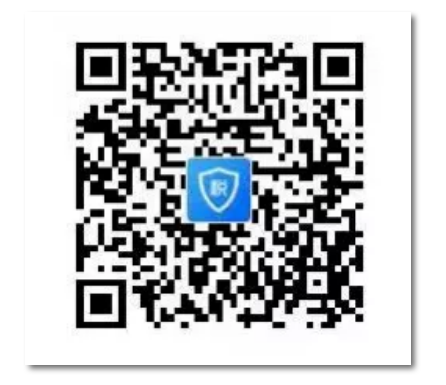 二、汇算准备绑定银行卡（涉及退税或者补税人员需操作）点击【个人中心】-【银行卡】，点击【添加】功能绑定银行卡。必须是凭本人有效身份证件开户的银行卡，后续用来完成税款的缴税与退税。（注：为了避免退税不成功，建议选择I类银行卡。一般为储蓄卡，具体可咨询开卡银行。）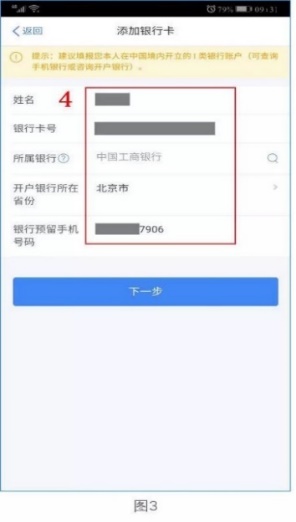 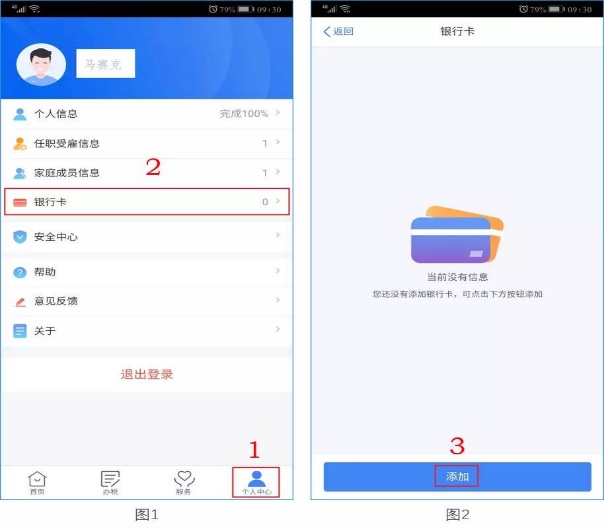 2.查询、完善专项附加扣除查询专项附加扣除信息，如您2020年度存在符合条件但未及时填报的专项附加扣除，点击首页【专项附加扣除填报】，扣除年度选择【2020】年，点击符合条件的项目填报。（注：“大病医疗”经咨询税务机关，已明确公费医疗人员如无法确定医保范围内费用，则不能抵扣。）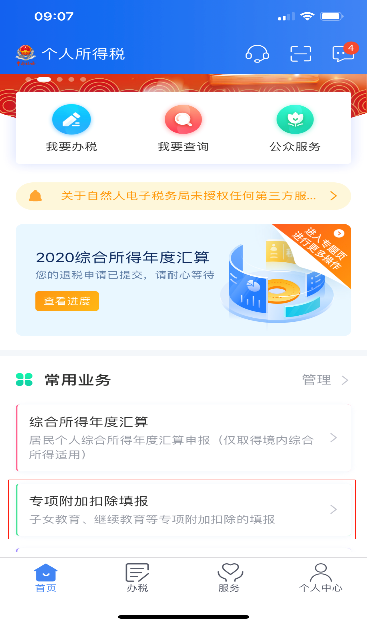 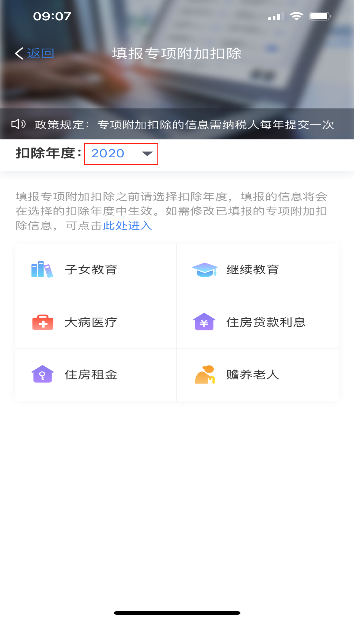 3.查询收入纳税明细点击首页【收入纳税明细查询】，纳税记录年度：2020，点击【查询】可查看收入及申报税额。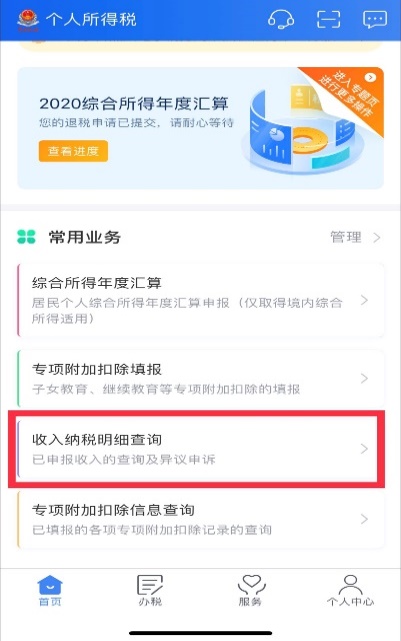 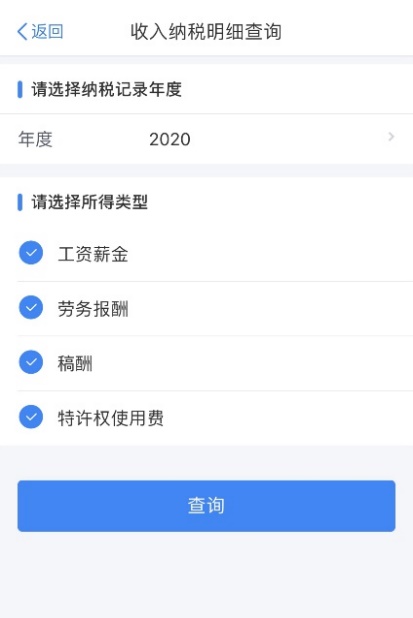 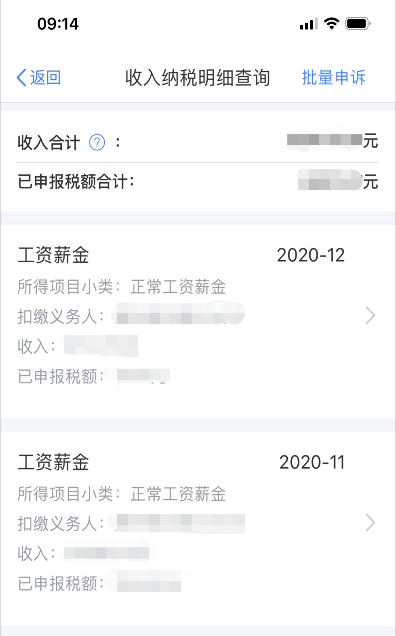 三、申报操作1.登录成功后，点击首页【综合所得年度汇算】。填报方式有两种，推荐选择【我需要申报表预填服务】。点击【开始申报】- 【我已阅读并知晓】，开始年度汇算申报。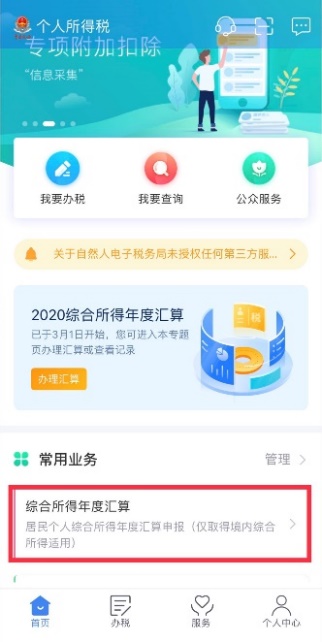 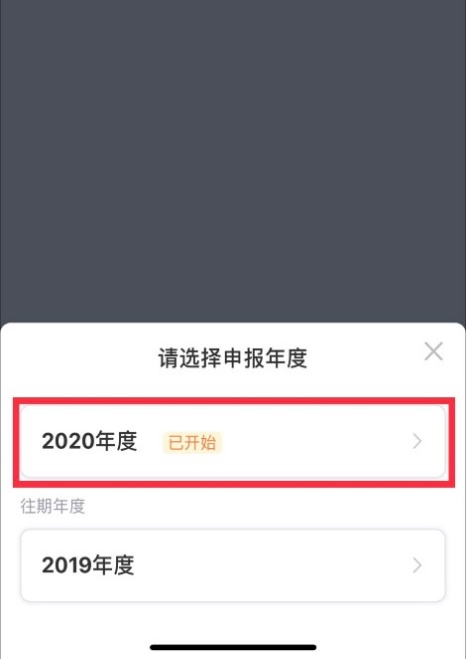 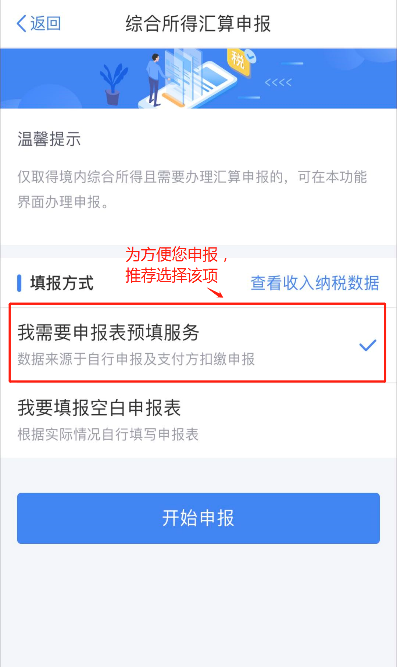 确认信息，提交申报。（1）对界面显示的个人基础信息、汇缴地、已缴税额进行查看、确认，点击【下一步】进入“收入和税前扣除”核对页面。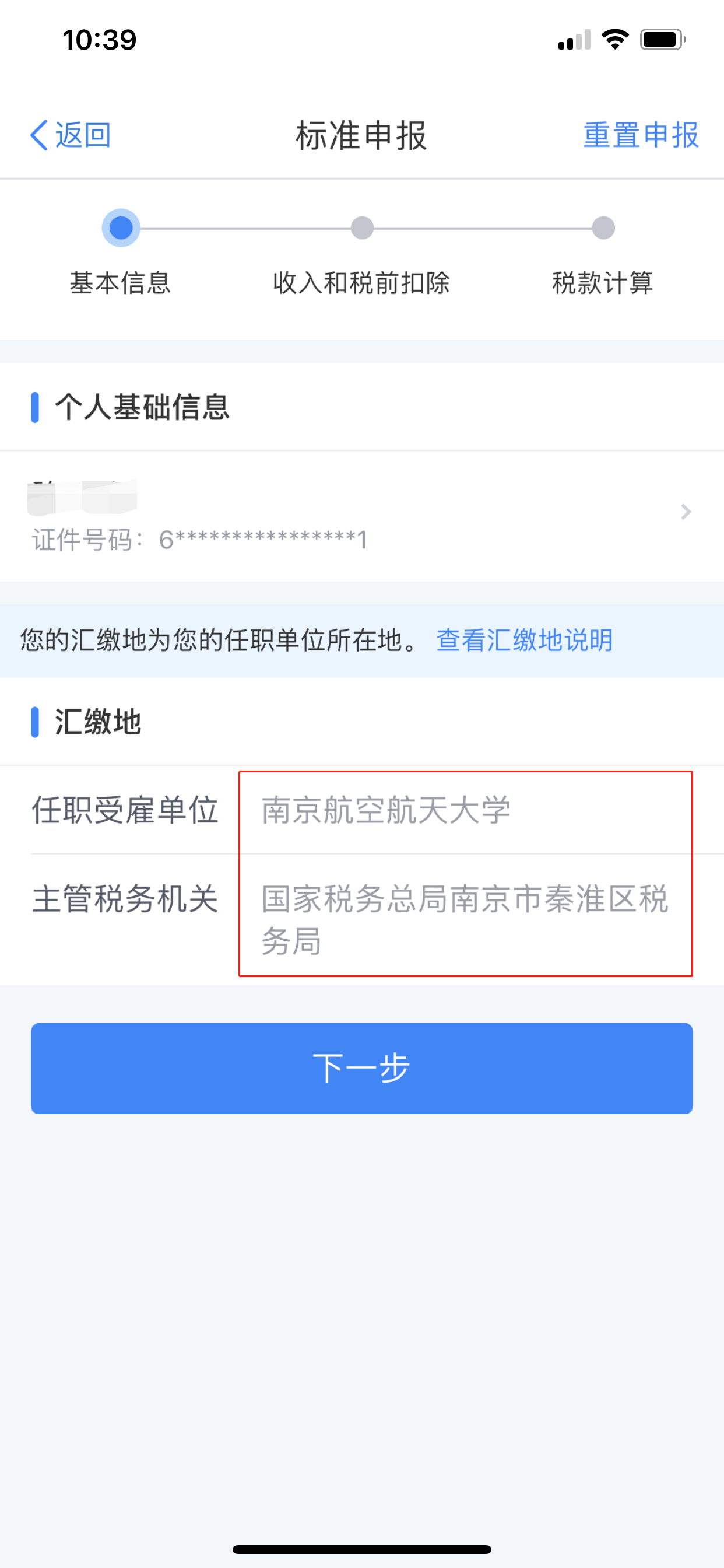 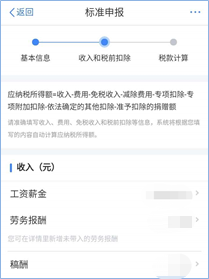 （2）确认税务机关预填的收入和税前扣除信息无误，点击【下一步】，数据系统将自动计算您本年度综合所得应补（退）税额。确认结果后，点击【提交申报】即可。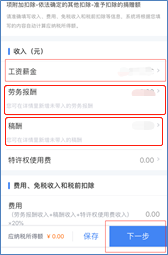 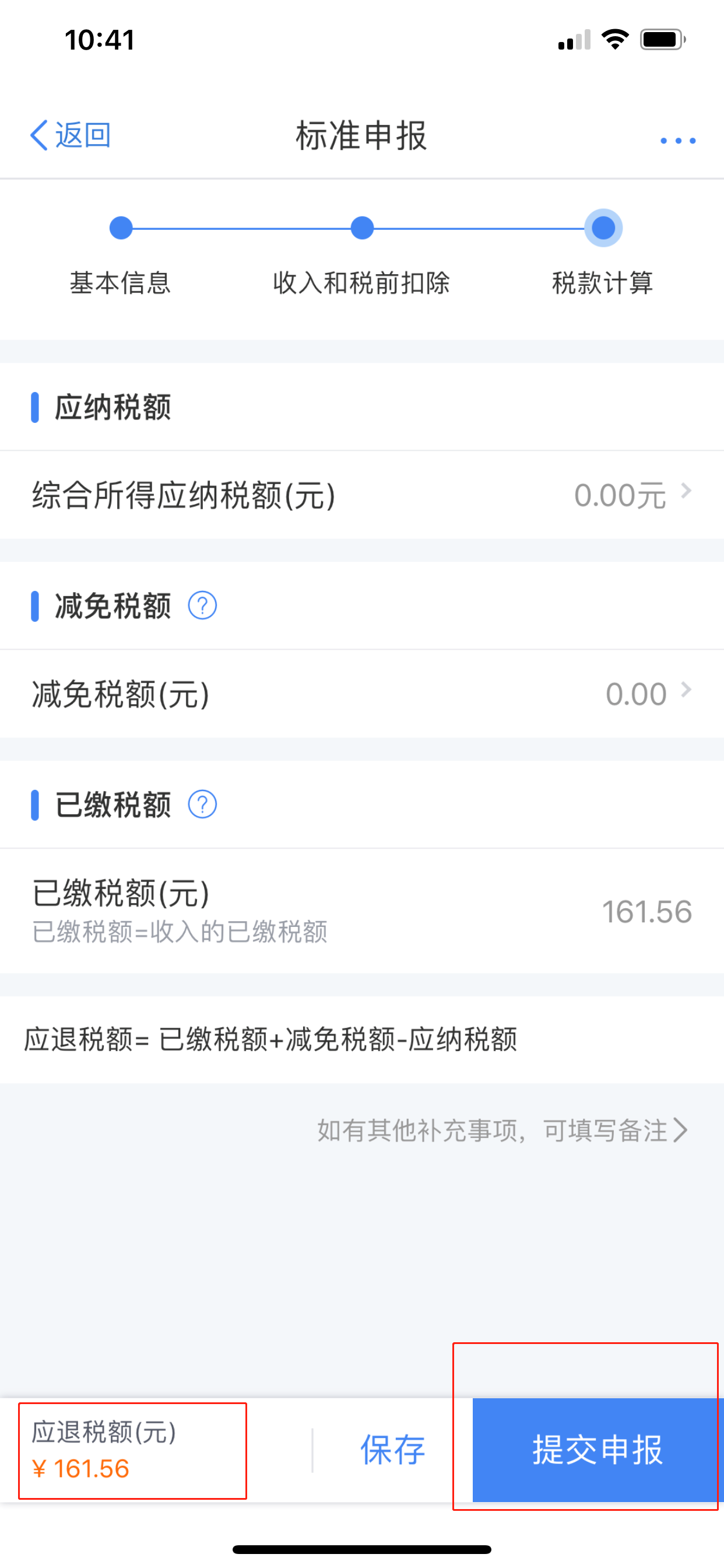  特别提醒：学校代为申报的“工资薪金”收入已扣除常规保险、公积金等税前扣除项目，无需重复填报。税务机关已把符合条件纳税人2020年度的工资薪金、劳务报酬、稿酬等综合所得的预缴申报数据，全部直接预填到了申报表中，无需查询导入，使纳税人办理年度汇算更加便捷。2020年度发放的2019年度全年一次性奖金，可重新选择并入综合所得计税，部分综合所得收入较低的纳税人可能会退税。点击【工资薪金】-【奖金计税方式选择】-【全部并入/单独计税】（可按两种方案进行试算，选择最优）。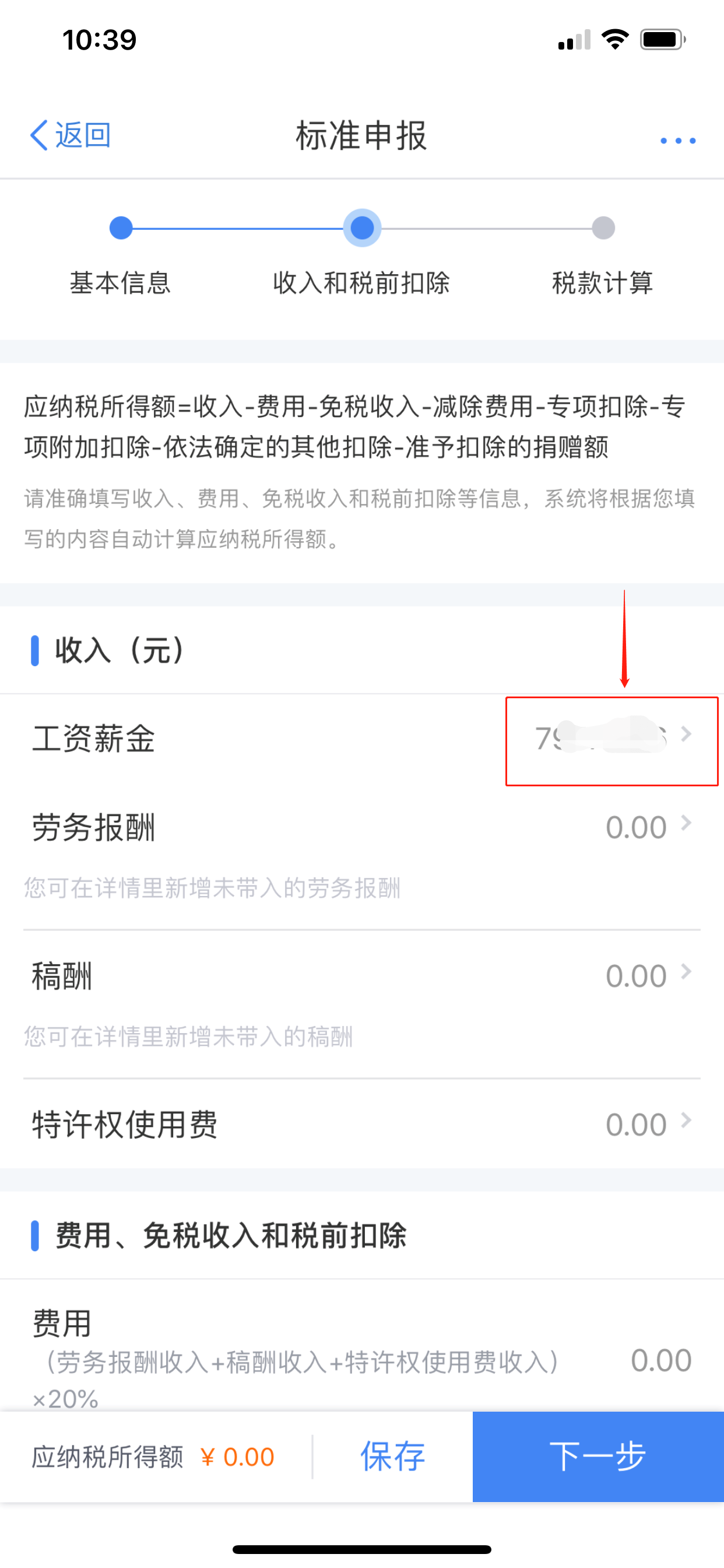 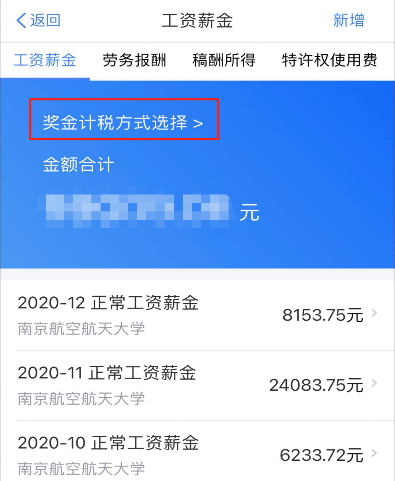 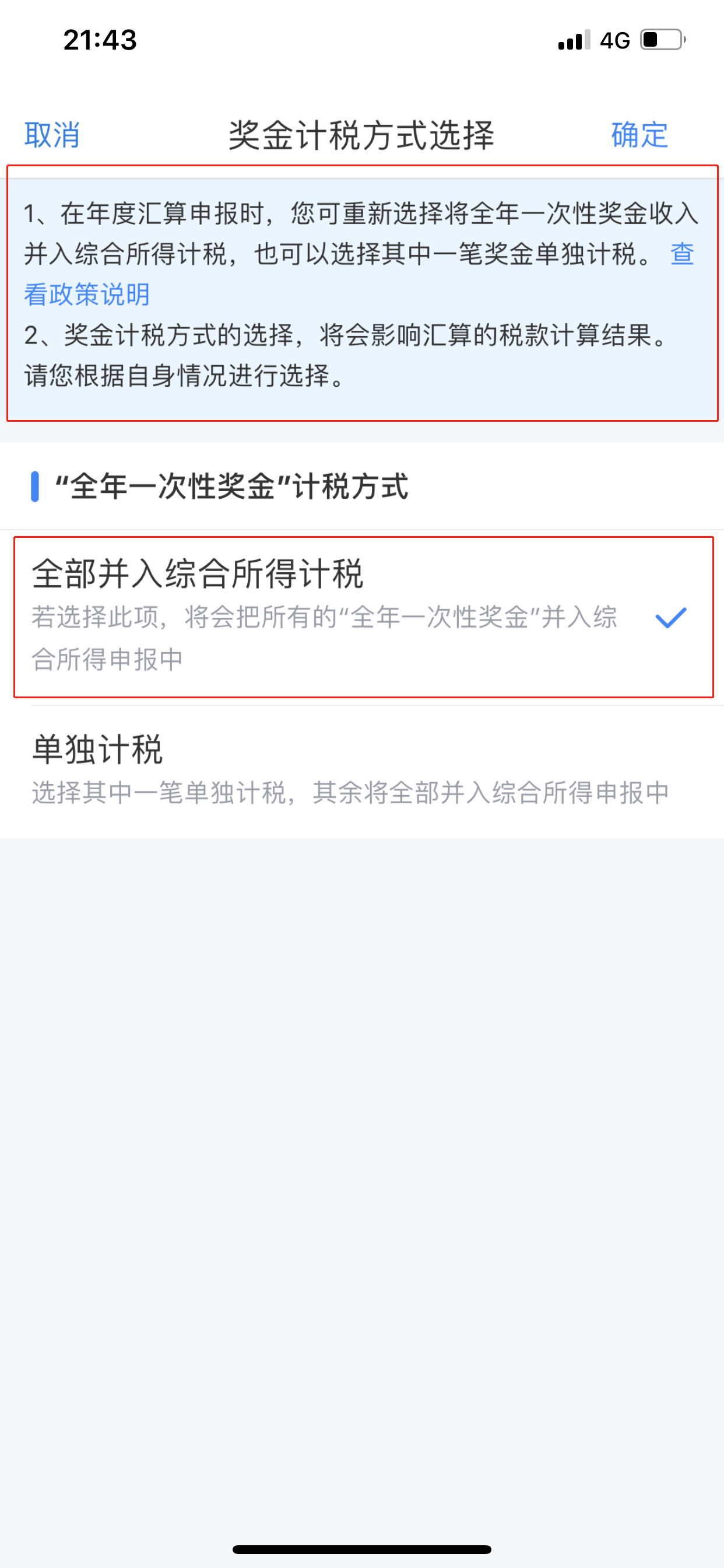 3.申请退税或补税（1）退税。【提交申报】后，将进入退税界面，选择【申请退税】，选择退税银行卡，添加银行卡信息。（如本系统已添加过银行卡，系统将自动带出已填银行卡信息）。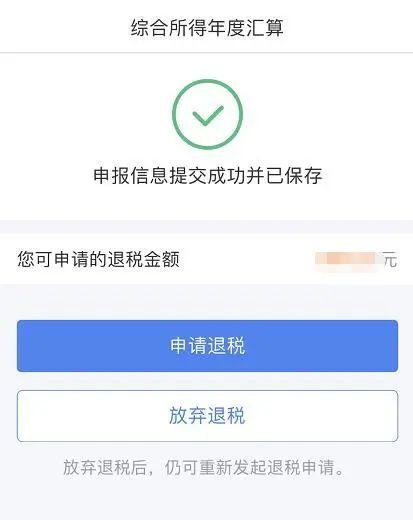 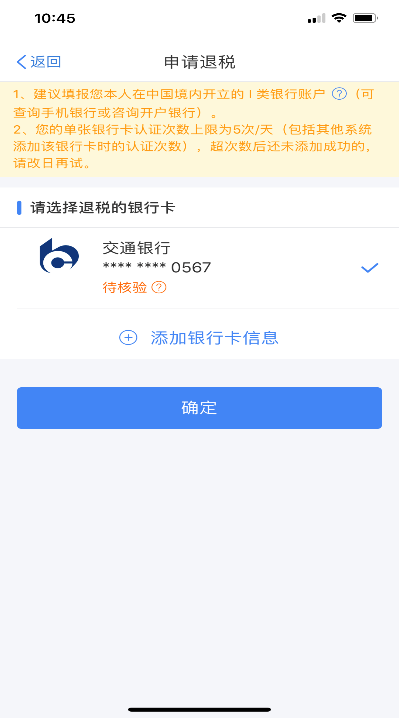 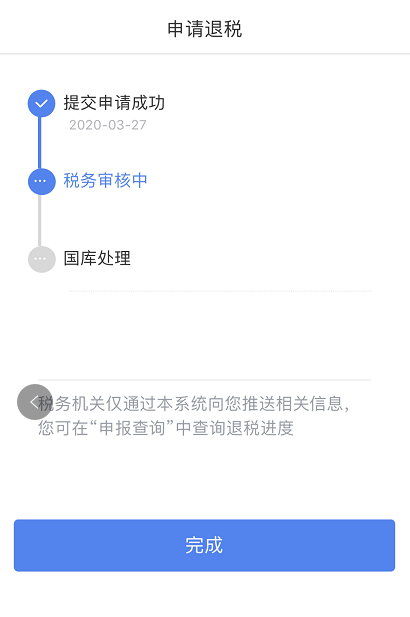 （2）补税。如2019年度综合所得年收入合计不超过12万元或者应补缴税额不超过400元的，可豁免补缴，点击【享受免申报】完成汇算清缴。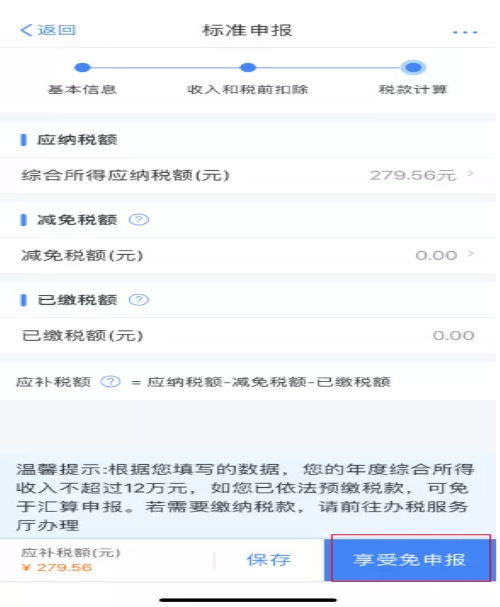 如汇算后补缴税款不满足豁免条件，提交申报后，点击【立即缴税】，选择相应的缴税方式完成支付即可。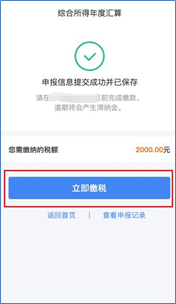 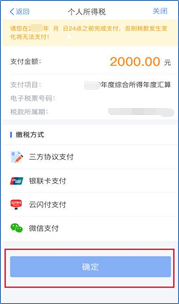 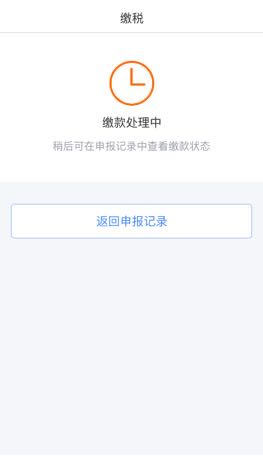 4.申报查询与更正个税年度汇算完成后，可通过个税APP-【服务】-【申报查询】-【已完成】模块查看申报情况。（或通过首页【我要查询】-【申报查询】-【已完成】模块查看申报情况。如有申报错误，可在2021年6月30日前至“申报记录详情”页面进行更正申报或作废重新申报。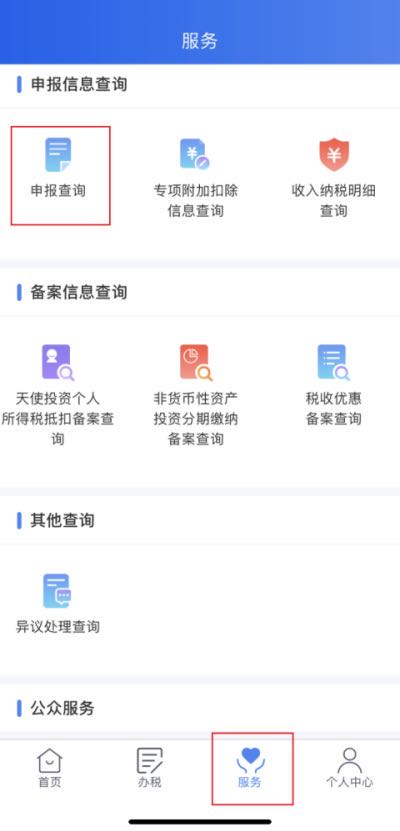 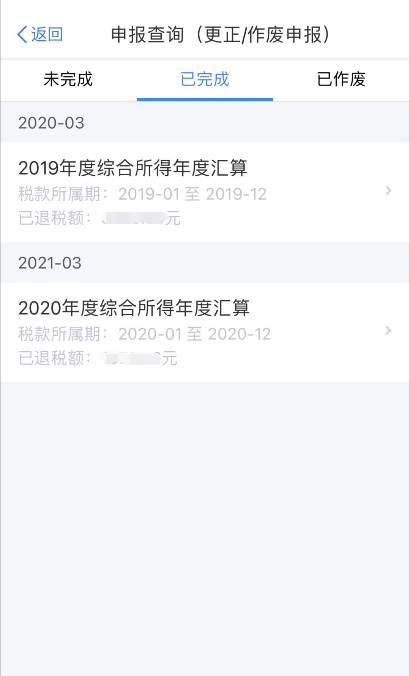 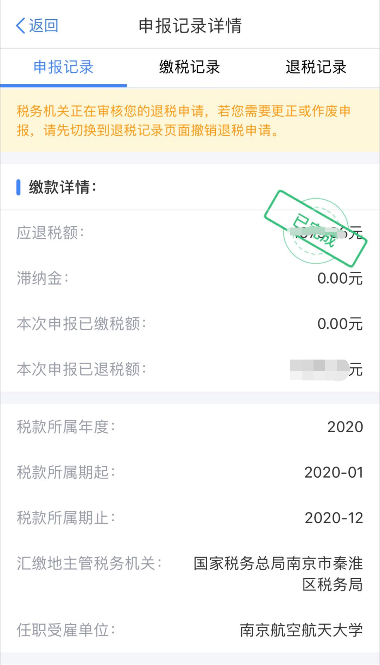 